DELIBERAZIONI DELLA GIUNTA REGIONALE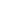 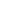 TUTELA DELLA SALUTE E COORDINAMENTO DEL SISTEMA SANITARIO REGIONALEDipartimento 50 GIUNTA REGIONALE DELLA CAMPANIA - D.G. 4 DG per la tutela della salute e il coordinamento del sistema sanitario regionale - Delibera della Giunta Regionale n. 656 del 16.11.2023 - Approvazione della proposta regionale del programma di investimenti in edilizia sanitaria ed ammodernamento tecnologico ai sensi dell'art. 20 della L. 67/88 - IV fase - Recepimento del parere del Nucleo di Valutazione e Verifica degli Investimenti Pubblici in sanità. 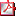 Allegato 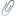 Allegato Allegato Allegato 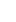 Allegato ISTRUZIONE, FORMAZIONE, LAVORO, E POLITICHE GIOVANILIDipartimento 50 GIUNTA REGIONALE DELLA CAMPANIA - D.G. 11 DG PER L'ISTRUZIONE, LA FORMAZIONE, IL LAVORO E LE POLITICHE GIOVANILI - Delibera della Giunta Regionale n. 698 del 28.11.2023 - Azioni di sistema per IFTS. ISTRUZIONE, FORMAZIONE, LAVORO E POLITICHE GIOVANILI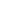 Dipartimento 50 GIUNTA REGIONALE DELLA CAMPANIA - D.G. 11 DG PER L'ISTRUZIONE, LA FORMAZIONE, IL LAVORO E LE POLITICHE GIOVANILI - Decreto Dirigenziale n. 1600 del 30.11.2023 - PR Campania 2021-27 - Avviso pubblico per il finanziamento in favore degli Enti Locali della Valutazione della sicurezza di edifici scolastici secondo le NTC vigenti. Intervento denominato: "Valutazione della sicurezza IC IOVINO SCOTELALTIO plessi di via Cuparella ". Beneficiario: Comune di Ercolano. CUP G36F22000370002; SURF OP_23149 22086PP000000213. Ammissione a finanziamento e approvazione schema di convenzione. schema di convenzione Dipartimento 50 GIUNTA REGIONALE DELLA CAMPANIA - D.G. 11 DG PER L'ISTRUZIONE, LA FORMAZIONE, IL LAVORO E LE POLITICHE GIOVANILI - Decreto Dirigenziale n. 1601 del 30.11.2023 - PR Campania 2021-27 - Avviso pubblico per il finanziamento in favore degli Enti Locali della Valutazione della sicurezza di edifici scolastici secondo le NTC vigenti. Intervento denominato: "VALUTAZIONE DELLA SICUREZZA SISMICA IC MAIURI DI VIA D'ANNUNZIO ". Beneficiario: Comune di Ercolano. CUP G36F22000380002; SURF OP_23148 22086PP000000212. Ammissione a finanziamento e approvazione schema di convenzione. schema di convenzione Dipartimento 50 GIUNTA REGIONALE DELLA CAMPANIA - D.G. 11 DG PER L'ISTRUZIONE, LA FORMAZIONE, IL LAVORO E LE POLITICHE GIOVANILI - Decreto Dirigenziale n. 1672 del 06.12.2023 - PR Campania 2021-27 - Avviso pubblico per il finanziamento in favore degli Enti Locali della Valutazione della sicurezza di edifici scolastici secondo le NTC vigenti. Intervento denominato: "Valutazione della sicurezza plesso NICOLA ROMEO ". Beneficiario: Comune di Casavatore. CUP: I56F22000720002; SURF:OP_23203 22086PP000000216. Ammissione a finanziamento e approvazione schema di convenzione. SCHEMA DI CONVENZIONE Dipartimento 50 GIUNTA REGIONALE DELLA CAMPANIA - D.G. 11 DG PER L'ISTRUZIONE, LA FORMAZIONE, IL LAVORO E LE POLITICHE GIOVANILI - Decreto Dirigenziale n. 1673 del 06.12.2023 - PR Campania 2021-27 - Avviso pubblico per il finanziamento in favore degli Enti Locali della Valutazione della sicurezza di edifici scolastici secondo le NTC vigenti. Intervento denominato: "Valutazione della sicurezza plesso MATILDE SERAO ". Beneficiario: Comune di Casavatore. CUP: I56F22000700002, SURF: OP_23199 22086PP000000214. Ammissione a finanziamento e approvazione schema di convenzione. SCHEMA DI CONVENZIONE Dipartimento 50 GIUNTA REGIONALE DELLA CAMPANIA - D.G. 11 DG PER L'ISTRUZIONE, LA FORMAZIONE, IL LAVORO E LE POLITICHE GIOVANILI - Decreto Dirigenziale n. 1674 del 06.12.2023 - PR Campania 2021-27 - Avviso pubblico per il finanziamento in favore degli Enti Locali della Valutazione della sicurezza di edifici scolastici secondo le NTC vigenti. Intervento denominato: "Valutazione della sicurezza plesso ANTONIO DE CURTIS ". Beneficiario: Comune di Casavatore. CUP: I56F22000680002; SURF: OP_23201 22086PP000000215. Ammissione a finanziamento e approvazione schema di convenzione. schema di convenzione AUTORITA` DI GESTIONE FONDO SOCIALE EUROPEO E FONDO PER LO SVILUPPO E LA COESIONEDipartimento 50 GIUNTA REGIONALE DELLA CAMPANIA - D.G. 1 DG di gestione fondo sociale europeo e fondo per lo sviluppo e la coesione - Decreto Dirigenziale n. 338 del 30.11.2023 - PR Campania FSE+ e FESR 2021.2027: Avviso pubblico per la realizzazione di progetti volti a favorire la prevenzione della salute attraverso lo sport, la riqualificazione e il miglioramento infrastrutturale e tecnologico delle strutture sportive. D.D. 255 del 18/09/2023 Nomina Commissione. Dipartimento 50 GIUNTA REGIONALE DELLA CAMPANIA - D.G. 2 Direzione Generale per lo sviluppo economico e le attività produttive - Decreto Dirigenziale n. 116 del 06.12.2023 - Approvazione della variante in corso d'opera per l'ottimizzazione del tracciato approvato con DD n. 63/2021 del Metanodotto "potenziamento diramazione Nocera - Cava dei Tirreni DN 250 (10") DP 24 BAR e opere connesse. proponente: Snam Rete Gas S.p.A. Allegato 1 AUTORITA` DI AUDITDipartimento 41 Autorità di Audit - D.G. 1 Autorità di Audit - Decreto Dirigenziale n. 30 del 05.12.2023 - PO FESR 2014/2020 - Audit delle Operazioni-- Approvazione ed adozione della Check List "Fondo Regionale per la Crescita". Con allegato. allegato A - Check List ¿Fondo Regionale per la Crescita¿ AVVISI DI DEPOSITO DI P.R.G. E/O ATTI URBANISTICICOMUNE DI BRUSCIANO (NA) - Avviso di Adozione CED 2 - Autorità Competente: Comune di Brusciano. CITTÀ DI CARINARO (CE) - Avviso di Pubblicazione degli atti Relativi all'approvazione della variante al P.U.A., comparto D2 - via San Salvatore (proprietà Mosella Livio e Mosella Mariano). COMUNE DI CASAGIOVE (CE) - Avviso di approvazione della variante all'indice di copertura della zona omogenea "D1 - Impianti Produttivi" del P.R.G. vigente - L.R. n° 7 del 27/04/1998 e ss.mm.ii.. COMUNE DI PIETRAROJA (BN) - Avviso di deposito del Piano Urbanistico Comunale (PUC), del Rapporto ambientale per la VAS integrata dalla VINCA e della Sintesi non tecnica, ai sensi dell'art.3, comma 2, del Regolam. Reg. n.5/2011 e dell'art.14, comma 1, del D.Lgs. 152/2006 COMUNE DI RUVIANO (CE) - Avviso di avvenuto deposito della Variante Semplificata al P. di F. BANDI DI GARA
COMUNE DI MIRABELLA ECLANO (AV) - Bando di Gara - Procedura aperta o.e.p.v., per l'affidamento dei lavori di riqualificazione architettonica, funzionale e messa in sicurezza della palestra scolastica al servizio della Scuola Primaria e Secondaria di I° grado Raimondo Guarini in Mirabella Capoluogo. 
A.C.E.R - Agenzia Campana per l'Edilizia Residenziale - Bando di Gara - Procedura aperta per la progettazione definitiva ed esecutiva e l'esecuzione di lavori nel Comune di Calitri (AV). A.C.E.R - Agenzia Campana per l'Edilizia Residenziale - Bando di Gara - Procedura aperta per la progettazione definitiva ed esecutiva e l'esecuzione dei lavori di recupero nel Comune di Castel Volturno (Agrivillaggio) in Via Pietro Pagliuca ID 306. ESITI DI GARACOMUNE DI ISCHIA (Città Metropolitana di Napoli) - Avviso Esito di Gara - Procedura aperta con il criterio dell'offerta economicamente più vantaggiosa per l'affidamento dei lavori relativi a "Realizzazione mensa scolastica presso il Plesso G. Marconi". 
COMUNE DI NAPOLI - Esito di Gara - Estensione della rete ciclabile cittadina: ambito nordoccidentale. 
COMUNE DI SANT'ANASTASIA (NA) - Esito di Gara - Affidamento in concessione, mediante finanza di progetto, ai sensi dell'art. 183, comma 15, del D.Lgs. 50/2016 della «progettazione e realizzazione degli interventi di efficienza energetica, adeguamento normativo, riqualificazione, ivi compresa la gestione e la fornitura di energia elettrica degli impianti di pubblica illuminazione e l'integrazione di servizi Smart-City del Comune di Sant'Anastasia (NA). 
CONSORZIO DI BONIFICA DELL'UFITA (AV) - Esito di Gara - Lavori riguardanti gli "interventi di ristrutturazione, ammodernamento, adeguamento strutturale e tecnologico ed interconnessione idraulica degli impianti irrigui, di accumulo, di adduzione e distribuzione esistenti nel comprensorio consortile finalizzati all'ottimizzazione e risparmio della risorsa idrica in agricoltura ed all'efficientamento energetico degli impianti". S